附件3（正反打印）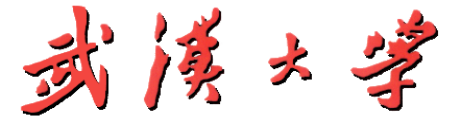    士学位论文预答辩记录表学    院：									专    业：									学    号：									姓    名：									导师姓名：									年    月    日姓       名姓       名单位名称学 科 专 业学 科 专 业指导教师研 究 方 向研 究 方 向学位论文题目：学位论文题目：学位论文题目：学位论文题目：学位论文题目：学位论文题目：预答辩时间预答辩时间预答辩时间预答辩地点预答辩小组名单姓    名姓    名职    称所  在  工  作  单  位所  在  工  作  单  位预答辩小组名单预答辩小组名单预答辩小组名单预答辩小组名单预答辩小组名单预答辩小组名单预答辩小组名单一、学位论文的主要创新点：一、学位论文的主要创新点：一、学位论文的主要创新点：一、学位论文的主要创新点：一、学位论文的主要创新点：一、学位论文的主要创新点：二、预答辩小组提出的问题、意见和建议及答辩的主要内容（可附页）：（一）提出的问题及回答：（二）对学位论文的规范性和创新性的评价：（三）对学位论文研究水平的评价：修改意见和建议：（五）对学位论文的综合评价：二、预答辩小组提出的问题、意见和建议及答辩的主要内容（可附页）：（一）提出的问题及回答：（二）对学位论文的规范性和创新性的评价：（三）对学位论文研究水平的评价：修改意见和建议：（五）对学位论文的综合评价：二、预答辩小组提出的问题、意见和建议及答辩的主要内容（可附页）：（一）提出的问题及回答：（二）对学位论文的规范性和创新性的评价：（三）对学位论文研究水平的评价：修改意见和建议：（五）对学位论文的综合评价：二、预答辩小组提出的问题、意见和建议及答辩的主要内容（可附页）：（一）提出的问题及回答：（二）对学位论文的规范性和创新性的评价：（三）对学位论文研究水平的评价：修改意见和建议：（五）对学位论文的综合评价：二、预答辩小组提出的问题、意见和建议及答辩的主要内容（可附页）：（一）提出的问题及回答：（二）对学位论文的规范性和创新性的评价：（三）对学位论文研究水平的评价：修改意见和建议：（五）对学位论文的综合评价：二、预答辩小组提出的问题、意见和建议及答辩的主要内容（可附页）：（一）提出的问题及回答：（二）对学位论文的规范性和创新性的评价：（三）对学位论文研究水平的评价：修改意见和建议：（五）对学位论文的综合评价：三、预答辩小组对学位论文的决议（明确此次预答辩是否通过）：评分：        分通过（   ），同意直接进入学位论文盲审、答辩等环节。通过（   ），建议认真修改后，再进入学位论文盲审、答辩等环节。不通过（   ），建议认真补充/修改学位论文，半年后再进入学位申请环节。预答辩小组组长签名：三、预答辩小组对学位论文的决议（明确此次预答辩是否通过）：评分：        分通过（   ），同意直接进入学位论文盲审、答辩等环节。通过（   ），建议认真修改后，再进入学位论文盲审、答辩等环节。不通过（   ），建议认真补充/修改学位论文，半年后再进入学位申请环节。预答辩小组组长签名：三、预答辩小组对学位论文的决议（明确此次预答辩是否通过）：评分：        分通过（   ），同意直接进入学位论文盲审、答辩等环节。通过（   ），建议认真修改后，再进入学位论文盲审、答辩等环节。不通过（   ），建议认真补充/修改学位论文，半年后再进入学位申请环节。预答辩小组组长签名：三、预答辩小组对学位论文的决议（明确此次预答辩是否通过）：评分：        分通过（   ），同意直接进入学位论文盲审、答辩等环节。通过（   ），建议认真修改后，再进入学位论文盲审、答辩等环节。不通过（   ），建议认真补充/修改学位论文，半年后再进入学位申请环节。预答辩小组组长签名：三、预答辩小组对学位论文的决议（明确此次预答辩是否通过）：评分：        分通过（   ），同意直接进入学位论文盲审、答辩等环节。通过（   ），建议认真修改后，再进入学位论文盲审、答辩等环节。不通过（   ），建议认真补充/修改学位论文，半年后再进入学位申请环节。预答辩小组组长签名：三、预答辩小组对学位论文的决议（明确此次预答辩是否通过）：评分：        分通过（   ），同意直接进入学位论文盲审、答辩等环节。通过（   ），建议认真修改后，再进入学位论文盲审、答辩等环节。不通过（   ），建议认真补充/修改学位论文，半年后再进入学位申请环节。预答辩小组组长签名：